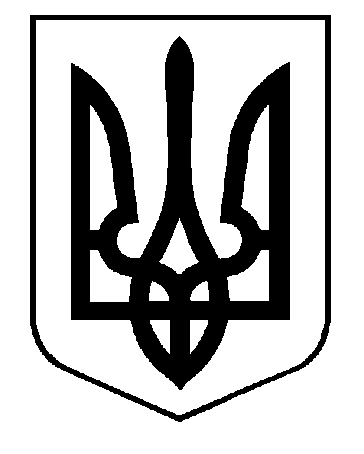 УКРАЇНАОДЕСЬКА ОБЛАСТЬЧОРНОМОРСЬКА МІСЬКА РАДАВІДДІЛ ОСВІТИ68003, вул. Хантадзе 8-а, м. Чорноморськ, Одеська область,  т. (04868) 3-42-87, факс (04868) 5-61-4227.05.2020 № 41Завідувачам  дошкільних навчальних закладівПро узгодження планів роботита порядок підготовки до 2020/2021н.р.Керівникам дошкільних навчальних закладів забезпечити:08-21 червня 2020 року обмін електронними документами закладів освіти та методичного кабінету. Документи надіслати на адресу Керізь А. В.  keriz@ukr.net (додаток № 1 – перелік документів для ММК);підготувати  самоаналіз роботи колективів за минулий 2019/2020 навчальний рік, розділ плану роботи «внутрішній аудит» на 2020/2021н.р. і надати в електронному вигляді на адресу Рабович Т. І.: rabovich.t@ukr.net до 25.06.2020 р. Відповідальним за інформатизацію:оновити дані у спільних теках дропбокса та базі даних «Курс: Дошкілля» (рух вихованців, педагогів, уточнення відповідно приміщень та технічного обладнання (ПК, ноутбуки, проектори тощо)	Нараду щодо освітніх програм та планів роботи закладів дошкільної освіти на 2020/2021 н.р. буде проведено 05 червня 2020 року о 13.00 год. в приміщенні міського методичного кабінету.Міський методичний кабінет узагальнить матеріали, які надані закладами дошкільної освіти та підготує збірку «Інформаційно-методичні матеріали до серпневої конференції».25 червня 2020 р. о 13.00 год. буде проведено Круглий стіл керівників дошкільних навчальних закладів «Дистанційне навчання: перший досвід» на базі ДНЗ (ясла-садок) № 20 «Чебурашка» (Додаток № 2).Дякуємо за співпрацю!Начальник  відділу освіти				Н. В. ВороненкоВиконавець: Л. Г. Адаменко 			Додаток № 1Перелік документів для узгодження методичної роботиПроєкт освітніх програм на 2020/2021н.р.Наказ про підсумки методичної роботи у 2019/2020 н.р. Проєкт наказу про організацію методичної роботи на наступний 2020/2021 рік (обов’язково вказати провідну ідею методичної роботи закладу, визначити інноваційні напрями діяльності).Список педагогів, які атестуються у 2020/2021н.р. (за традиційною формою).Список педагогів закладу, чий досвід треба поширювати – претенденти на встановлення та підтвердження педагогічного звання «вихователь-методист» та «старший вихователь» ( обов’язково вказати, над якою проблемою вони працюють).Списки молодих педагогів (стаж роботи до 5 років) для організації роботи міської Школи молодого педагогаЗамовлення на навчання без відриву від освітнього процесу на базі ММК (форма замовлення розміщена на сайті metodsvit.info) надати до 15 червня 2020року.НАГАДУЄМО: педагоги, що атестуються у 2020/2021 навчальному році та претендують на педагогічні звання (підтвердження та встановлення): «вихователь-методист», «старший вихователь»старший вихователь» мають підготувати методичні роботи до вересня 2020 року для узгодження з методистом ММК з питань дошкільної освіти, взяти участь у міському коворкінгу (листопад 2020) і надати для схвалення науково-методичною радою КЗВО «ОАНОООР» (грудень 2020).Всі форми подачі матеріалів традиційні, але, якщо є необхідність – запитуйте, ми Вам особисто надішлемо.Зав. ММК					Л.Г.АдаменкоДодаток 2Круглий стіл керівників дошкільних навчальних закладівз питання “Дистанційне навчання: перший досвід”буде проведено 25 червня 2020 р. на базі ДНЗ (ясла-садок) № 20 «Чебурашка» о 13.00 за участю працівників відділу освіти, методичного кабінету, керівників та вихователів-методистів дошкільних навчальних закладів.Регламент кожного закладу для демонстрації презентації з коментарями — до 15 хвилин.План підготовки презентації для обміну досвідом щодо організації дистанційного навчання:1. Як відбувалася взаємодія вихователів, вихованців та батьків вихованців.2. Консультації щодо розпорядку дня, харчування і діяльності вихованців, а також онлайн-заняття (розклад та формат, % охоплення).3. Якім онлайновим сервісам надали перевагу педагоги дошкільних навчальних закладів. 4. Взаємодія адміністрації і педагогів (зв’язок, контроль, допомога).5. Основні проблеми і конкретні пропозиції щодо організації дистанційного навчання на перспективу.6. Участь у онлайн конкурсах та освітніх проєктах під час карантину.7. Нестандартні ситуації, курйози дистанційного періоду.Порядок виступу буде визначений шляхом жеребкування.Загальний формат Круглого столу – 3 години.Начальник відділу освіти				Н.В.ВороненкоВиконавець: Л. Г. Адаменко 